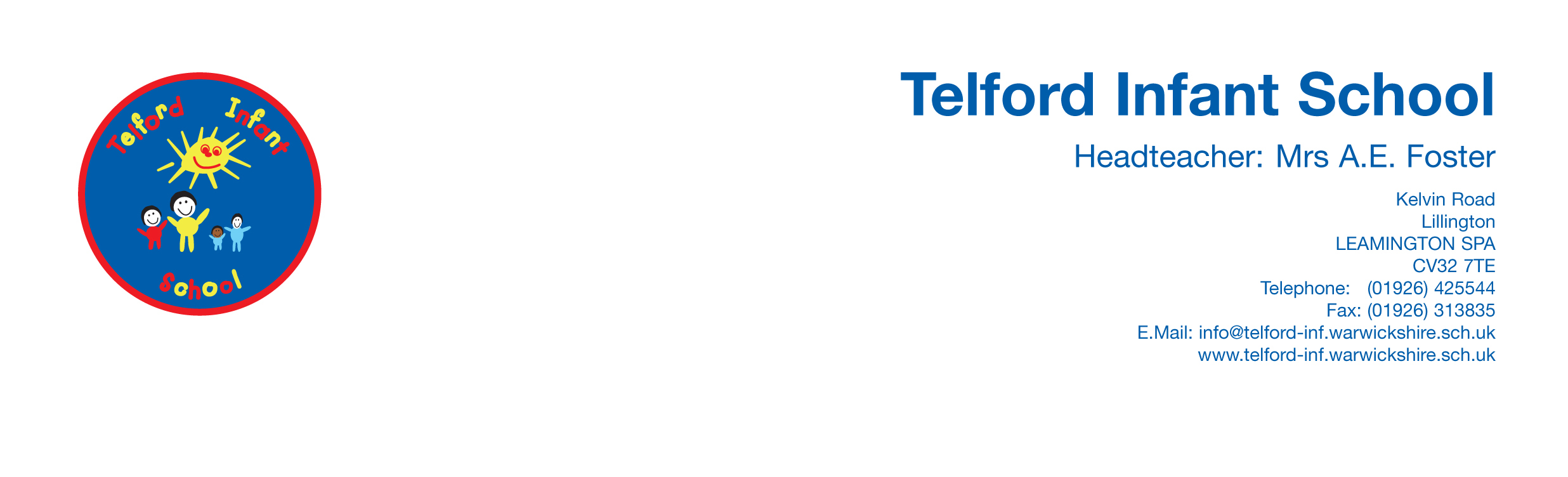 School Council Meeting Minutes November 19thSunshine – Ned, Ethan M, Mia Primrose – Stanley, Millie Amber – Sophie, Spencer Turquoise – Cyrine, Seth Sapphire – Mathew, Pip, Indigo – Evie, Lucas Our PurposeWe are the voice of the studentsWe aim to get things done to make our school better. To find ways to improve our school. To give every pupil a voice and to make all decision making fair.  This week School Council have counted all the donations raised from Children in Need day and we have raised £329.28. Well done !AOB The Christmas fair is on the 6th December, school council are in the games room. School Councillors to have letter sent home to ask if they can help for a small slot.